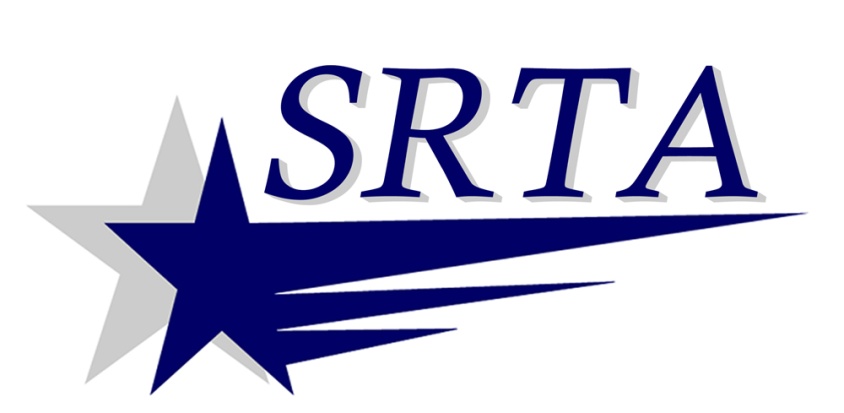 2015 Servicio de autobus en los dias feriadoSRTA ejecutará dias feriado en autobús de ruta fija 
(Servicio de los sábados en horarios publicados) SRTA dará servicio de Demand Response solo en las fecha de Acción de Gracias (Jueves, 26 de Noviembre) y el Día de Navidad (Viernes, 25 de Diciembre). No habrá servicio de ruta fija en esos días feriados.Para más información por favor de llamar a SRTA al (508) 997-6767 o visite nuestra pagina: www.srtabus.com

SpanishJueves, 1 de EneroDía de Año NuevoLunes, 19 de EneroCumpleaños de Martin Luther King, Jr.Lunes, 16 de FebreroCumpleaños de WashingtonLunes, 20 de AbrilDía del PatriotaLunes, 25 de MayoDía ConmemorativoSábado, 4 de JulioDía de la IndependenciaLunes, 7 de SeptiembreDía de TrabajoLunes, 12 de OctubreDía de la RazaMiércoles, 11 de NoviembreDía de los Veteranos